В период проведении независимой экспертизы (семь рабочих дней) предложения и замечания по проекту НПА просим сообщить письменно на электронный адрес администрациии Гришковского сельского поселения Калининского района adm_grish_2006@mail.ru                                                                                                     ПРОЕКТ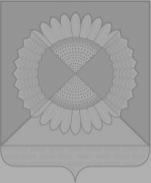 СОВЕТ ГРИШКОВСКОГО СЕЛЬСКОГО ПОСЕЛЕНИЯ
КАЛИНИНСКОГО РАЙОНАРЕШЕНИЕсело ГришковскоеО внесении изменений в решение Совета Гришковскогосельского поселения от 25 июня 2015 года № 40«Об утверждении Правил благоустройства, озелененияи санитарного содержания территории Гришковскогосельского поселения Калининского районаРуководствуясь  Федеральным  законом от 06 октября 2003 года  № 131-ФЗ «Об общих принципах организации местного самоуправления в Российской Федерации», в соответствии с изменениями, внесенными Федеральным Законом от 23 июня 2014года  № 171- ФЗ в Земельный Кодекс Российской Федерации, Уставом Гришковского сельского поселения Калининского района, Совет Гришковского сельского поселения  Калининского района р е ш и л:1.Внести в решение Совета Гришковского сельского поселения Калининского района от 25 июня 2015 года № 40 «Об утверждении Правил благоустройства, озеленения и санитарного содержания территории Гришковского сельского поселения Калининского района», следующие изменения:1) в разделе 7 пункта 7.2. Правил, а) подпункт 7.2.1.  дополнить:   Собственник жилого дома или части жилого дома обязан обеспечивать обращение с твердыми коммунальными отходами путем заключения договора с региональным оператором по обращению с твердыми коммунальными отходами. Под обращением с твердыми коммунальными отходами понимаются: сбор, транспортирование, обезвреживание, захоронение твердых коммунальных отходов. 2. Обнародовать решение в установленном порядке и разместить на официальном сайте Гришковского сельского поселения Калининского района.3. Контроль за выполнением настоящего решения возложить на постоянную комиссию Совета Гришковского сельского поселения  Калининского района по вопросам социально-правового и организационного обеспечения деятельности органов местного самоуправления (В.М. Рудченко).4. Решение вступает в силу со дня его официального обнародования.Председатель Совета Гришковского сельского поселения Калининского района                                                                         В.А. Даценкоот№ЛИСТ СОГЛАСОВАНИЯпроекта решения Совета Гришковского сельскогопоселения Калининского районаот _________________   № ___ЛИСТ СОГЛАСОВАНИЯпроекта решения Совета Гришковского сельскогопоселения Калининского районаот _________________   № ___ЛИСТ СОГЛАСОВАНИЯпроекта решения Совета Гришковского сельскогопоселения Калининского районаот _________________   № ___О внесении изменений в решение Совета Гришковскогосельского поселения от 25 июня 2015 года № 40«Об утверждении Правил благоустройства, озелененияи санитарного содержания территории Гришковскогосельского поселения Калининского районаО внесении изменений в решение Совета Гришковскогосельского поселения от 25 июня 2015 года № 40«Об утверждении Правил благоустройства, озелененияи санитарного содержания территории Гришковскогосельского поселения Калининского районаО внесении изменений в решение Совета Гришковскогосельского поселения от 25 июня 2015 года № 40«Об утверждении Правил благоустройства, озелененияи санитарного содержания территории Гришковскогосельского поселения Калининского районаПроект внесен:Главы Гришковского сельского поселения Калининского районаВ.А. ДаценкоСоставитель проекта:Начальник общего отделаадминистрации Гришковскогосельского поселенияКалининского районаТ.А. НекрасоваПроект согласован:Председатель постоянной комиссии по вопросам социально-правового и организационного обеспечения деятельности органов местного самоуправленияВ.М. Рудченко